Teilüberarbeitung der prüfungsrichtlinien für SALATVon einem Sachverständigen aus den Niederlanden erstelltes DokumentHaftungsausschluss: dieses Dokument gibt nicht die Grundsätze oder eine Anleitung der UPOV wieder	Zweck dieses Dokuments ist es, einen Vorschlag für eine Teilüberarbeitung der Prüfungsrichtlinien für Salat (Dokument TG/13/11 Rev.) vorzulegen.	Auf ihrer fünfundfünfzigsten Tagung prüfte die Technische Arbeitsgruppe für Gemüsearten (TWV) einen Vorschlag für eine Teilüberarbeitung der Prüfungsrichtlinien für Salat (Lactuca sativa L.) auf Grundlage der Dokumente TG/13/11 Rev. und TWV/55/11 „Partial revision of the Test Guidelines for Lettuce“, und schlug die folgenden Änderungen vor (vergleiche Dokument TWV/55/16 „Report“, Absatz 121):Änderung von Punkt 9.3 „Kontrollsorten“ im aktuellen Biotest-Verfahren unter Zu 53 „Resistenz gegen Lettuce mosaic virus (LMV) Pathotyp II“Hinzufügung einer neuen Methode für den DNA-Marker-Test unter Zu 53: „Resistenz gegen Lettuce mosaic virus (LMV) Pathotyp II“	Die vorgeschlagenen Änderungen werden nachstehend durch Hervorheben und Unterstreichen (Einfügungen) und Durchstreichen (Streichungen) angegeben.Vorgeschlagene Änderungen von Zu 53: „Resistenz gegen Lettuce mosaic virus (LMV) Pathotyp II”Derzeitiger WortlautZu 53: Resistenz gegen Lettuce mosaic virus (LMV) Pathotyp IIVorgeschlagener neuer WortlautZu 53: Resistenz gegen Lettuce mosaic virus (LMV) Pathotyp IIDie Resistenz gegen Pathotyp II ist anhand eines Biotests (Methode i) und/oder eines DNA-Marker-Tests (Methode ii) zu prüfen.Biotest	(ii) DNA-Marker-TestDas rezessive Resistenzgen mo1 (mit seinen Allelen mo11  oder mo12) verleiht Resistenz gegen LMV Pathotyp II.  Die Resistenzallele mo11 und mo12 und das Vorhandensein des Anfälligkeitsallel mo10 sind, wie in V. Nicaise et al. (2003) geschildert, anhand der kodominanten Marker zu erkennen. Spezifische Aspekte:[Ende des Dokuments]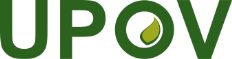 GInternationaler Verband zum Schutz von PflanzenzüchtungenTechnischer AusschussSiebenundfünfzigste Tagung
Genf, 25. und 26. Oktober 2021TC/57/17Original:  englischDatum:  6. September 20211. PathogenLettuce mosaic virus2. Quarantänestatuskeiner3. WirtsartSalat - Lactuca sativa L.4. Quelle des InokulumsGEVES (FR) oder Naktuinbouw (NL)5. IsolatPathotyp II (Isolate LMV-0 und Ls1 gehören zum selben Pathotyp)6. Feststellung der Isolatidentitätresistente und anfällige Kontrollsorten7. Feststellung der PathogenitätInokulation einer anfälligen Kontrollsorte8. Vermehrung des Inokulums  8.2 Vermehrungssorteanfällige Kontrollsorte  8.3 Pflanzenstadium bei der Inokulation2-3 Blätter  8.4 Inokulationsmedium0,05 M PBS, 0,25% (w/v) Na2SO3 0,5% C5H10NNaS2.3H2O, 4% Carborundum und 5% Aktivkohle  8.5 InokulationsmethodeReiben; wahlweise nach 4 Tagen wiederholen; 1-2 Stunden hohe Feuchtigkeit nach Inokulation  8.6 Ernte des Inokulumshomogenisiertes frisches Blatt in Puffer (50% w/v);gefriergetrocknete Blätter können weniger als 1 Jahr verwahrt werden, Langzeitlagerung bei -80°C  8.7 Prüfung des geernteten InokulumsVergleich mit vorgetäuschter Inokulation mit LMV-Puffer + Carborundum + Kohle  8.8 Haltbarkeit/Lebensfähigkeit des Inokulums2 Stunden bei 4°C oder auf Eis9. Prüfungsanlage  9.1 Anzahl der Pflanzen pro Genotypmindestens 20  9.2 Anzahl der Wiederholungen1  9.3 Kontrollsortenanfällig: Bijou (rot), Hilde II (grün), Sprinter (grün), Sucrine (grün)resistent: Capitan (grün), Corsica (grün), Diveria (rot)   9.4 Gestaltung der Prüfungmehrere Pflanzen mit vorgetäuschter Inokulation in derselben Saatkiste  9.5 PrüfungseinrichtungKlimakammer  9.6 Temperaturnach Inokulation 15-22°C  9.7 Licht12-16 Stunden Licht ca. 5000 Lux10. Inokulation  10.1 Vorbereitung des Inokulumsfrisches zermahlenes Blatt in frischem LMV-Puffer inkl. Carborundum und Aktivkohle  10.3 Pflanzenstadium bei der Inokulation1. Blatt gut entwickelt bei 1. Inokulation, optional 4 Tage später 2. Inokulation  10.4 InokulationsmethodeReiben, Abwaschen des Carborundums  10.7 Abschließende Erfassungen21 Tage nach der Inokulation 11. Erfassungen  11.1 	Methodevisuelle Einschätzung der Grades an Mosaikbildung; Vergleich mit Standardsorten, vorzugsweise mit Standardsorten desselben Wachtumstyps.  11.2 Erfassungsskalaresistent = keine Symptomeanfällig = Wachstumsverzögerung, junge Blätter mit Mosaik, Blätter rollen sich ein  11.3 Validierung der PrüfungStandardssorten sollten Beschreibung entsprechen12. Auswertung der Daten hinsichtlich der UPOV-Ausprägungsstufenresistent oder anfällig nach Pflanze klassifizieren, siehe 11.2.13. Kritische KontrollpunkteSprinter ist weniger anfällig als viele andere anfällige Sorten. Diese Sorte kann in einem spezifiischen Versuch zur Erkennung eines niedrigen Inokulationsdrucks verwendet werden. Anthocyanfärbung in Blättern kann Mosaik-Symptome verschleiern und ein früheres Erfassungsdatum für grüne Sorten könnte, abhängig von der Reaktion der Standardsorten in der Prüfung, möglich sein. 1.PathogenLettuce mosaic virus2.Quarantänestatuskeiner3.WirtsartSalat - Lactuca sativa L.4.Quelle des InokulumsGEVES (FR) oder Naktuinbouw (NL)5.IsolatPathotyp II (Isolate LMV-0 und Ls1 gehören zum selben Pathotyp)6.Feststellung der Isolatidentitätresistente und anfällige Kontrollsorten7.Feststellung der PathogenitätInokulation einer anfälligen Kontrollsorte8.Vermehrung des Inokulums8.2Vermehrungssorteanfällige Kontrollsorte8.3Pflanzenstadium bei der Inokulation2-3 Blätter8.4Inokulationsmedium0,05 M PBS, 0,25% (w/v) Na2SO3 0,5% C5H10NNaS2.3H2O, 4% Carborundum und 5% Aktivkohle8.5InokulationsmethodeReiben; wahlweise nach 4 Tagen wiederholen; 1-2 Stunden hohe Feuchtigkeit nach Inokulation8.6Ernte des Inokulumshomogenisiertes frisches Blatt in Puffer (50% w/v);gefriergetrocknete Blätter können weniger als 1 Jahr verwahrt werden, Langzeitlagerung bei -80°C8.7Prüfung des geernteten InokulumsVergleich mit vorgetäuschter Inokulation mit LMV-Puffer + Carborundum + Kohle8.8Haltbarkeit/Lebensfähigkeit des Inokulums2 Stunden bei 4°C oder auf Eis9.Prüfungsanlage9.1Anzahl der Pflanzen pro Genotypmindestens 209.2Anzahl der Wiederholungen19.3Kontrollsortenanfällig: Bijou (rot), Hilde II (grün), Sprinter (grün), Sucrine (grün)resistent: Capitan (grün), Corsica (grün), Diveria (rot) Multired 80 (rot)9.4Gestaltung der Prüfungmehrere Pflanzen mit vorgetäuschter Inokulation in derselben Saatkiste9.5PrüfungseinrichtungKlimakammer9.6Temperaturnach Inokulation 15-22°C9.7Licht12-16 Stunden Licht ca. 5000 Lux10.Inokulation10.1Vorbereitung des Inokulumsfrisches zermahlenes Blatt in frischem LMV-Puffer inkl. Carborundum und Aktivkohle10.3Pflanzenstadium bei der Inokulation1. Blatt gut entwickelt bei 1. Inokulation, optional 4 Tage später 2. Inokulation10.4InokulationsmethodeReiben, Abwaschen des Carborundums10.7Abschließende Erfassungen21 Tage nach der Inokulation 11.Erfassungen11.1Methodevisuelle Einschätzung der Grades an Mosaikbildung; Vergleich mit Standardsorten, vorzugsweise mit Standardsorten desselben Wachtumstyps.11.2Erfassungsskalaresistent = keine Symptomeanfällig = Wachstumsverzögerung, junge Blätter mit Mosaik, Blätter rollen sich ein11.3Validierung der PrüfungStandardssorten sollten Beschreibung entsprechen12.Auswertung der Daten hinsichtlich der UPOV-Ausprägungsstufenresistent oder anfällig nach Pflanze klassifizieren, siehe 11.2.13.Kritische KontrollpunkteSprinter ist weniger anfällig als viele andere anfällige Sorten. Diese Sorte kann in einem spezifiischen Versuch zur Erkennung eines niedrigen Inokulationsdrucks verwendet werden. Anthocyanfärbung in Blättern kann Mosaik-Symptome verschleiern und ein früheres Erfassungsdatum für grüne Sorten könnte, abhängig von der Reaktion der Standardsorten in der Prüfung, möglich sein.1.1.PathogenPathogenPathogenLettuce mosaic virus Pathotyp II2.2.Funktionelles GenFunktionelles GenFunktionelles Genmo1 (mit zwei Resistenzallelen mo11 und mo12 und einem Anfälligkeitsallel mo10)3.3.Sonden und Primer für den TaqMan PCR Sonden und Primer für den TaqMan PCR Sonden und Primer für den TaqMan PCR 3.1.3.1.Test 1Test 1Test 1um mo11 Genotypen von mo10 und mo12 Genotypen zu unterscheiden (Deletion von 6 Basen auf Nukleotidposition 344-349):                           Sequenz-Amplikon: ‘5-‘3                           Die Amplikonsequenz der Allele mo10 und mo12:TTACAACAACATACATCGACCAAGCAAGTTGGCTCAAGGAGCTGACTTCTATTGTTTCAAGAATAAAATCGAGCCTAAGTGGGAAGACC                           Die Amplikonsequenz für das Resistenzallel mo11: TTACAACAACATACATCGACCAAGCAAGTTGGCTCATGACTTCTATTGTTTCAAGAATAAAATCGAGCCTAAGTGGGAAGACC                           Sequenz-Amplikon: ‘5-‘3                           Die Amplikonsequenz der Allele mo10 und mo12:TTACAACAACATACATCGACCAAGCAAGTTGGCTCAAGGAGCTGACTTCTATTGTTTCAAGAATAAAATCGAGCCTAAGTGGGAAGACC                           Die Amplikonsequenz für das Resistenzallel mo11: TTACAACAACATACATCGACCAAGCAAGTTGGCTCATGACTTCTATTGTTTCAAGAATAAAATCGAGCCTAAGTGGGAAGACC                           Sequenz-Amplikon: ‘5-‘3                           Die Amplikonsequenz der Allele mo10 und mo12:TTACAACAACATACATCGACCAAGCAAGTTGGCTCAAGGAGCTGACTTCTATTGTTTCAAGAATAAAATCGAGCCTAAGTGGGAAGACC                           Die Amplikonsequenz für das Resistenzallel mo11: TTACAACAACATACATCGACCAAGCAAGTTGGCTCATGACTTCTATTGTTTCAAGAATAAAATCGAGCCTAAGTGGGAAGACC                           Sequenz-Amplikon: ‘5-‘3                           Die Amplikonsequenz der Allele mo10 und mo12:TTACAACAACATACATCGACCAAGCAAGTTGGCTCAAGGAGCTGACTTCTATTGTTTCAAGAATAAAATCGAGCCTAAGTGGGAAGACC                           Die Amplikonsequenz für das Resistenzallel mo11: TTACAACAACATACATCGACCAAGCAAGTTGGCTCATGACTTCTATTGTTTCAAGAATAAAATCGAGCCTAAGTGGGAAGACC                           Sequenz-Amplikon: ‘5-‘3                           Die Amplikonsequenz der Allele mo10 und mo12:TTACAACAACATACATCGACCAAGCAAGTTGGCTCAAGGAGCTGACTTCTATTGTTTCAAGAATAAAATCGAGCCTAAGTGGGAAGACC                           Die Amplikonsequenz für das Resistenzallel mo11: TTACAACAACATACATCGACCAAGCAAGTTGGCTCATGACTTCTATTGTTTCAAGAATAAAATCGAGCCTAAGTGGGAAGACC                           Sequenz-Amplikon: ‘5-‘3                           Die Amplikonsequenz der Allele mo10 und mo12:TTACAACAACATACATCGACCAAGCAAGTTGGCTCAAGGAGCTGACTTCTATTGTTTCAAGAATAAAATCGAGCCTAAGTGGGAAGACC                           Die Amplikonsequenz für das Resistenzallel mo11: TTACAACAACATACATCGACCAAGCAAGTTGGCTCATGACTTCTATTGTTTCAAGAATAAAATCGAGCCTAAGTGGGAAGACC3.2.Test 2Test 2Test 2um mo12 Genotypen von mo10 und mo11 Genotypen zu unterscheiden (SNP auf Nukleotidposition 228):um mo12 Genotypen von mo10 und mo11 Genotypen zu unterscheiden (SNP auf Nukleotidposition 228):                          Sequenz-Amplikon: ‘5-‘3                          Die Amplikonsequenz der Allele mo10 und mo11:TCAGCATCCGCTCGAGCATTCTTGGACTTTCTGGTTCGATACTCCCTCTGCTAAGTCCAAGCAAGTCGCTTGGGGTAGTTCCATGCGCC                          Die Amplikonsequenz für das Resistenzallel mo12:TCAGCATCCGCTCGAGCATTCTTGGACTTTCTGGTTCGATACTCCCTCTCCTAAGTCCAAGCAAGTCGCTTGGGGTAGTTCCATGCGCC                          Sequenz-Amplikon: ‘5-‘3                          Die Amplikonsequenz der Allele mo10 und mo11:TCAGCATCCGCTCGAGCATTCTTGGACTTTCTGGTTCGATACTCCCTCTGCTAAGTCCAAGCAAGTCGCTTGGGGTAGTTCCATGCGCC                          Die Amplikonsequenz für das Resistenzallel mo12:TCAGCATCCGCTCGAGCATTCTTGGACTTTCTGGTTCGATACTCCCTCTCCTAAGTCCAAGCAAGTCGCTTGGGGTAGTTCCATGCGCC                          Sequenz-Amplikon: ‘5-‘3                          Die Amplikonsequenz der Allele mo10 und mo11:TCAGCATCCGCTCGAGCATTCTTGGACTTTCTGGTTCGATACTCCCTCTGCTAAGTCCAAGCAAGTCGCTTGGGGTAGTTCCATGCGCC                          Die Amplikonsequenz für das Resistenzallel mo12:TCAGCATCCGCTCGAGCATTCTTGGACTTTCTGGTTCGATACTCCCTCTCCTAAGTCCAAGCAAGTCGCTTGGGGTAGTTCCATGCGCC                          Sequenz-Amplikon: ‘5-‘3                          Die Amplikonsequenz der Allele mo10 und mo11:TCAGCATCCGCTCGAGCATTCTTGGACTTTCTGGTTCGATACTCCCTCTGCTAAGTCCAAGCAAGTCGCTTGGGGTAGTTCCATGCGCC                          Die Amplikonsequenz für das Resistenzallel mo12:TCAGCATCCGCTCGAGCATTCTTGGACTTTCTGGTTCGATACTCCCTCTCCTAAGTCCAAGCAAGTCGCTTGGGGTAGTTCCATGCGCC                          Sequenz-Amplikon: ‘5-‘3                          Die Amplikonsequenz der Allele mo10 und mo11:TCAGCATCCGCTCGAGCATTCTTGGACTTTCTGGTTCGATACTCCCTCTGCTAAGTCCAAGCAAGTCGCTTGGGGTAGTTCCATGCGCC                          Die Amplikonsequenz für das Resistenzallel mo12:TCAGCATCCGCTCGAGCATTCTTGGACTTTCTGGTTCGATACTCCCTCTCCTAAGTCCAAGCAAGTCGCTTGGGGTAGTTCCATGCGCC                          Sequenz-Amplikon: ‘5-‘3                          Die Amplikonsequenz der Allele mo10 und mo11:TCAGCATCCGCTCGAGCATTCTTGGACTTTCTGGTTCGATACTCCCTCTGCTAAGTCCAAGCAAGTCGCTTGGGGTAGTTCCATGCGCC                          Die Amplikonsequenz für das Resistenzallel mo12:TCAGCATCCGCTCGAGCATTCTTGGACTTTCTGGTTCGATACTCCCTCTCCTAAGTCCAAGCAAGTCGCTTGGGGTAGTTCCATGCGCC4.PrüfungsanlagePrüfungsanlagePrüfungsanlage4.1Anzahl der Pflanzen pro GenotypAnzahl der Pflanzen pro GenotypAnzahl der Pflanzen pro GenotypMind. 20 PflanzenMind. 20 Pflanzen4.2Kontrollsorten Kontrollsorten Kontrollsorten Allel mo10 für Anfälligkeit homozygot vorhanden: Sprinter, SucrineAllel mo11 für Resistenz homozygot vorhanden: Capitan, KanaryoleAllel mo12 für Resistenz homozygot vorhanden: CorianasDNA mischen für heterozygote KontrolleAllel mo10 für Anfälligkeit homozygot vorhanden: Sprinter, SucrineAllel mo11 für Resistenz homozygot vorhanden: Capitan, KanaryoleAllel mo12 für Resistenz homozygot vorhanden: CorianasDNA mischen für heterozygote Kontrolle5.VorbereitungVorbereitungVorbereitung5.1Vorbereitung DNAVorbereitung DNAVorbereitung DNAPro Einzelpflanze ein junges Blatt ernten. Gesamt-DNA anhand eines Standardverfahrens zur DNA-Isolierung isolieren.Pro Einzelpflanze ein junges Blatt ernten. Gesamt-DNA anhand eines Standardverfahrens zur DNA-Isolierung isolieren.5.2Vorbereitung PCRVorbereitung PCRVorbereitung PCRFür Test 1 und 2 jede DNA-Probe und einen im Handel erhältlichen Echtzeit-PCR-Mastermix in individuelle Kavitäten pipettieren. Proben in einem Echtzeit-PCR-Instrument analysieren welches in der Lage ist, die Fluorophordaten aller Sonden auszulesen, mit für den verwendeten Mastermix geeigneten Reaktionsbedingungen.Für Test 1 und 2 jede DNA-Probe und einen im Handel erhältlichen Echtzeit-PCR-Mastermix in individuelle Kavitäten pipettieren. Proben in einem Echtzeit-PCR-Instrument analysieren welches in der Lage ist, die Fluorophordaten aller Sonden auszulesen, mit für den verwendeten Mastermix geeigneten Reaktionsbedingungen.6.PCR-BedingungenPCR-BedingungenPCR-Bedingungen(ausführliches Testprotokol über Naktuinbouw (NL) erhältlich)(ausführliches Testprotokol über Naktuinbouw (NL) erhältlich)Test 1:Test 1:Test 1:Test 2:Test 2:Test 2:Analyse des Endpunkt-RFU. Analyse des Endpunkt-RFU. 7.ErfassungenErfassungenErfassungen7.1ErfassungsskalaErfassungsskalaErfassungsskalaTest 1:Test 1:Test 1:Test 1:Test 1:Test 1:Test 2: Test 2: Test 2: Test 2: Test 2: Test 2: 7.2 Validierung der PrüfungValidierung der PrüfungKontrollsorten sollten die erwarteten Ergebnisse liefern. Eine homogene Sorte wird keine hereozyten Pflanzen aufweisen, außer bei einer Sorte mit Allelkombinationen (mo0+mo11 oder 2).Kontrollsorten sollten die erwarteten Ergebnisse liefern. Eine homogene Sorte wird keine hereozyten Pflanzen aufweisen, außer bei einer Sorte mit Allelkombinationen (mo0+mo11 oder 2).Kontrollsorten sollten die erwarteten Ergebnisse liefern. Eine homogene Sorte wird keine hereozyten Pflanzen aufweisen, außer bei einer Sorte mit Allelkombinationen (mo0+mo11 oder 2).8.Auswertung der Daten hinsichtlich der UPOV-Ausprägungsstufen Auswertung der Daten hinsichtlich der UPOV-Ausprägungsstufen Die Kombination der beiden PCR-Tests führt zu folgendem voraussichtlichen Ergebnis in einem Biotest mit with LMV Pathotyp II:Die Kombination der beiden PCR-Tests führt zu folgendem voraussichtlichen Ergebnis in einem Biotest mit with LMV Pathotyp II:Die Kombination der beiden PCR-Tests führt zu folgendem voraussichtlichen Ergebnis in einem Biotest mit with LMV Pathotyp II:Heterozygote Pflanzen (mo10/mo11 oder mo12) sind in Biotests anfällig, da es sich bei mo1 um ein rezessives Gen handelt.Heterozygote Pflanzen ([mo11] + [mo12]) bedürfen eines Ergebnisses aus einem Biotest.Sorten mit einer Mischung aus Genotypen (heterozygote Pflanzen, homozygote mo10 Pflanzen (voraussichtlich anfälliger Phänotyp) und homozygote mo11 oder mo12 Pflanzen (voraussichtlich resistenter Phänotyp)) sind im Biotest voraussichtlich nicht homogen.Wenn der DNA-Marker-Testergebnis die Angaben im TQ nicht bestätigt, sollte ein Biotest durchgeführt warden, um zu erfassen, ob die Sorte aufgrund eines anderen Mechanismus resistent ist. Heterozygote Pflanzen (mo10/mo11 oder mo12) sind in Biotests anfällig, da es sich bei mo1 um ein rezessives Gen handelt.Heterozygote Pflanzen ([mo11] + [mo12]) bedürfen eines Ergebnisses aus einem Biotest.Sorten mit einer Mischung aus Genotypen (heterozygote Pflanzen, homozygote mo10 Pflanzen (voraussichtlich anfälliger Phänotyp) und homozygote mo11 oder mo12 Pflanzen (voraussichtlich resistenter Phänotyp)) sind im Biotest voraussichtlich nicht homogen.Wenn der DNA-Marker-Testergebnis die Angaben im TQ nicht bestätigt, sollte ein Biotest durchgeführt warden, um zu erfassen, ob die Sorte aufgrund eines anderen Mechanismus resistent ist. Heterozygote Pflanzen (mo10/mo11 oder mo12) sind in Biotests anfällig, da es sich bei mo1 um ein rezessives Gen handelt.Heterozygote Pflanzen ([mo11] + [mo12]) bedürfen eines Ergebnisses aus einem Biotest.Sorten mit einer Mischung aus Genotypen (heterozygote Pflanzen, homozygote mo10 Pflanzen (voraussichtlich anfälliger Phänotyp) und homozygote mo11 oder mo12 Pflanzen (voraussichtlich resistenter Phänotyp)) sind im Biotest voraussichtlich nicht homogen.Wenn der DNA-Marker-Testergebnis die Angaben im TQ nicht bestätigt, sollte ein Biotest durchgeführt warden, um zu erfassen, ob die Sorte aufgrund eines anderen Mechanismus resistent ist. 